         Kirk Smeaton Parish Council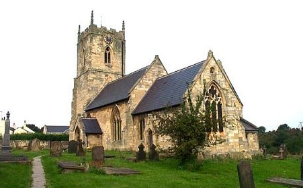                  Kate Bowden (Clerk) email: kirksmeatonclerk@gmail.com                      Bonita Cottage, Water Lane, Kirk Smeaton WF8 3LD                                               Tel: 01977 621628Cemetery FeesNote: Burials in Kirk Smeaton Cemetery are only allowed for residents of Kirk Smeaton or Little Smeaton or past residents of the VillagesPurchase of a Plot						£300Interment								£150Interment of Ashes						£100For the right to erect a headstone			£100For each inscription (after the first)			£75Contact the Clerk at kirksmeatonclerk@gmail.com for further information and a full list of Cemetery Rules and Regulations and Memorial Information.